Общественная Организация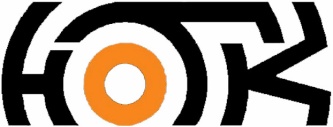 «Нижегородский Областной Туристский Клуб»Россия, .Нижний  Новгород, ул.Алексеевская, 24 «В» тел.: (831) 278-42-72, тел./факс: 434-38-49,E-mail: tourclub@tourclub.nnov.ru, www.tourclub.nnov.ru ИНН 5260025133/526001001УТВЕРЖДЕНО Общим собранием ОО «НОТК» Протокол № 1/2019-ос от 30.01.2019 г.ОТЧЕТ ОБ ИСПОЛЬЗОВАНИИ ИМУЩЕСТВА ОО «НОТК»ЗА 2018 год                    Директор ОО «НОТК»    Г.А.Колчанова1. ОСТАТОК СРЕДСТВ НА НАЧАЛО ГОДА211 336,862. ПОСТУПЛЕНИЕ СРЕДСТВ6 438 967,002.1.Поступления на целевые программы и проекты4 308 459,002.2.Поступления от туроператорской деятельности1 494 100,002.3.Поступления от образовательных услуг553 900,002.4.Консультационные услуги в сфере туризма и промальпинизма0,002.5.Возврат переплаченных налогов 47 748,002.7.Поступление от аренды оборудования34 760,003. ИСПОЛЬЗОВАНИЕ СРЕДСТВ5 775 013,673.1.Расходы на содержание помещения клуба661 582,16Аренда помещения НОТК439 006,68НДС с аренды79 021,20Оплата ДУК55 777,44 Электроэнергия87 776,843.2. Расходы на оплату труда сотрудников клуба (с отчислениями)512 796,613.3.Расходы, связанные с ведением уставной и предпринимательской деятельности организации и проч.992 180,44Приобретение ТМЦ (продукты, медикамент., канцтовары, призы, тп)708 715,66Транспортные расходы151 000,00Связь телефон10 127,03Интернет60 377,75Сопровождение программного обеспечения6 500,00Страхование деятельности и помещения44 000,00Страхование туристов11 460,003.4.Расходы на целевые программы и проекты 3 608 454,464. ОСТАТОК СРЕДСТВ НА КОНЕЦ ГОДА875 290,19В том числе:Остаток денежных средств ОО "НОТК" на конец года175 285,65Остаток целевых денежных средств на конец года700 004,54